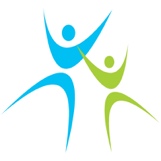 Please TYPE OR USE BLOCK LETTERS AND BLACK INKRETURN THIS FORM TOClerk to the Independent Review PanelPO BOX 367 Cuffley, Herts, EN6 4XZDeclaration and Signature of Parent/CarerI confirm that I have read the letter from the Clerk to Governors and understand the role and powers of the Review Panel.  I have already read the booklet about appeals and the grounds under which I may appeal.I wish to exercise my right to appeal against a permanent exclusion in accordance with the Education Act 2011.I certify that I am the person with parental responsibility for the child named in section 1 and the information given is true to the best of my knowledge and belief.I understand that if I do not attend the hearing, my appeal will be heard in my absence using the information I have supplied on this form together with any other information sent to the Clerk to the Appeals Panel before my hearing date.I/We wish for a review to be made against the decision of the Governors SchoolofSchoolschool___________________________to uphold the decision of the Headteacher to permanently exclude my son/daughter.1Full name of your child2Date of birth:DateDateDateMonthMonthMonthMonthMonthYearYearYearYear3Title (please tick)MrMrMrsMrsMrsMrsMrsMrsMrsMrsMrsMsMsMsMsMsOtherOtherOtherOtherFull name of parent(s) or guardian(s):4Relationship to childParentParentParentParentParentParentGuardianGuardianGuardianGuardianGuardianGuardianGuardianGuardianGuardianGuardianOtherplease stateOtherplease stateOtherplease stateOtherplease state5Home address:PostcodePostcodePostcodePostcodePostcodePostcodePostcodePostcodePostcodePostcodePostcodePostcodePostcodePostcodePostcodePostcodePostcode6Home telephone number:7Mobile telephone number:8E mail address:9Name of school which excluded10Does your child have a disability?YesYesYesYesNoNoNoNoNoTick appropriate box)Tick appropriate box)Tick appropriate box)Tick appropriate box)Tick appropriate box)Tick appropriate box)11I/We  wish to attend the appeal in personYesYesYesYesNoNoNoNoNo12If no, do you wish the appeal to be heard using the information on this appeal form and accompanied papers?YesYesYesYesNoNoNoNoNo13Name and capacity of other persons who will accompany you to the hearing.14Please tell us if you have a disability and need assistance or have any other concerns regarding access.15Do you need an Interpreter or bringing a friendNoYesYesYesYesFriendFriendFriendFriendIf so which language?If so which language?If so which language?16Does your child currently have a statement of Special Educational Needs?YesYesYesYesYesYesYesYesYesNoNoNoNoNo17Are there any days of the week when you would not be able to attend a hearing?18Do you wish for an SEN expert to be appointed?  Please see guide to appeals.YesYesYesYesYesYesYesYesYesNoNoNoNoNo19Would you like the Local Authority to attend? We cannot guarantee they will attendYesYesYesYesYesYesYesYesYesNoNoNoNoNo20My reasons for appealing are:Please outline your reasons in as much detail as possible.  This section MUST be completed otherwise your appeal will not be accepted. Please continue to another sheet if needed.Signed:Date:Office use onlyDate ReceivedAck sent E/P